ITCR Training and Outreach Working GroupDecember 11th, 2014 Meeting NotesDial in: 1-866-910-4857Moderator passcode: 3236906#Participant passcode: 323690#For Mike’s demo of a training video: https://global.gotomeeting.com/join/261547717Outreach/Explanation Video - Concept description available at  http://goo.gl/ZTXaliAgendaUpdate on CCR TrainingCistrome - November 19thLecture and Hands-on exercise went well. A little slow on galaxy server but participants got a good picture of how a typical analysis works. 25 people with few dropouts.MuPIT/Cravat will be invited for Mid March time frame.Instructors on site is important.Announcements from Groups on any new Training and Outreach activitiesRSNA Conference (Chicago) - Andriy (3D Slicer) did 2 courses and had booth in quantitative image reading room. Presentations at Moffit Cancer Center and Stanford. Project Week for 3D Slicer is coming up. AACR in Spring - flyer for NCI Booth re: ITCR; Meet the Expert Session with Jerry LiIt would be great to use NCIP Hub Calendar to include your events and then email Juli so that they can be announced over NCIP Twitter Feed.Descriptions of Training and Outreach for Jerry - deadline is end of the month. Jerry will provide the compiled list to the entire group after all are collected. Outreach Videos ~ Questions, thoughts comments as we prepare these: How are groups planning to create these? Any early experiences to share with others?What additional guidance (e.g. title slide, funding statement,etc) do we need to provide to create some consistency? Many projects have been funded by more than ITCR. We should include funding from all programs (and other funding sources, such as industry) that supported us.Focus on science and capability of tools; what users need to know.NCI logo? ITCR logo? or perhaps just a standard slide template for the introduction with the ITCR logo?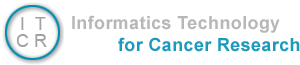 Standardize the way we put videos on NCIP Hub - for example in the Collections. Organize in hierarchy that makes sense. Ishwar will take this on once we upload videos. They will need to be ordered by subdomains etc.Mike Ryan’s Video on CRAVAT - took two daysTools Used:Screen Capture w/ Microsoft Expression Encoder 4 Screen Capture (free). 1920x1080Use Microsoft Expression Encoder to convert screen capture to .wmv format.Used Movie Maker to paste together sections of the video and export in .mp4 format for Youtube. . Research frame rate / encoding settings.  For example Youtube will convert to 30 frames per second no matter how you recorded your video. (Maybe record / encode at 30 FPS?)https://support.google.com/youtube/answer/1722171?hl=en Please give Mike some feedback after watching the videoMike recommends separating voice track so that it can be separately edited.Brian’s used: http://www.screencast-o-matic.com/Camtasia http://www.techsmith.com/camtasia.html (Mac license $99)NCI Communications Office may be able to help with Resources to create videos (Juli will follow up). Can they provide any general guidance about tools and methods that we could use. Another app to consider for mac users: http://www.telestream.net/screenflow/overview.htm video specs: resolutiontime min / maxmusic?free music from YouTube: https://www.youtube.com/audiolibrary/music (found here: http://blogs.techsmith.com/tips-how-tos/13-tips-for-recording-iphone-ipad-ipod/)Checklist for contentAudience for this video - what information will this video provide?What is the tool used for? Who is the tool intended for? Who are the developers? Who funded the project?How to access the tool?Where do I get more information/assistance?Deadline - February - soft deadline - if possible - please try to have videos ready by February Training and Outreach Group meeting.Plans for reviewing some at next TOW meeting on January 8thBrian (Trinity) and Rebecca (TIES, possibly cTAKES) for next timeHow can ITCR Program help us disseminate these videos, build larger and broader audience for ITCR products?NCI wide session AACRTwitter Feed and other social mediaCI4CC - Cancer Informatics for Cancer Centers, www.ci4cc.org/events.  Next meeting is March 30-April 1 2015, Washington, DC.   Get your name on the CI4CC list - I did it by emailing Sorena Nadaf at nadafs@cc.ucsf.edu Or maybe ask to be added at  http://www.ci4cc.org/contact ASCOSlicer educational video example: https://www.youtube.com/watch?v=O7Di6UZDsf0&feature=youtu.be another one: http://youtu.be/MKLWzD0PiIc Note: Have you added your project’s Training Resources to https://nciphub.org/groups/itcr/collections/itcr-training-assets ??Previous Meeting NotesOctober 14, 2014 	goo.gl/NhccyMSeptember 16, 2014	goo.gl/cQdfHINovember 13, 2014	goo.gl/Vc5fMsAttendees -- Please sign in!Rebecca Crowley Jacobson (Pitt)Mike Ryan (JHU)Ishwar Chandramouliswaran (NCI)Timothy Tickle (Broad)Mary Goldman (UCSC)Juli Klemm (NCI)Andrey Fedorov (BWH)Hiro Yoshida (MGH)Dexter Pratt (UCSD)Jingshan Huang (South Alabama)Rudi Pillich (UCSD)Brian Haas (Broad)Jerry Li (NCI)Maggie Cam (NCI)